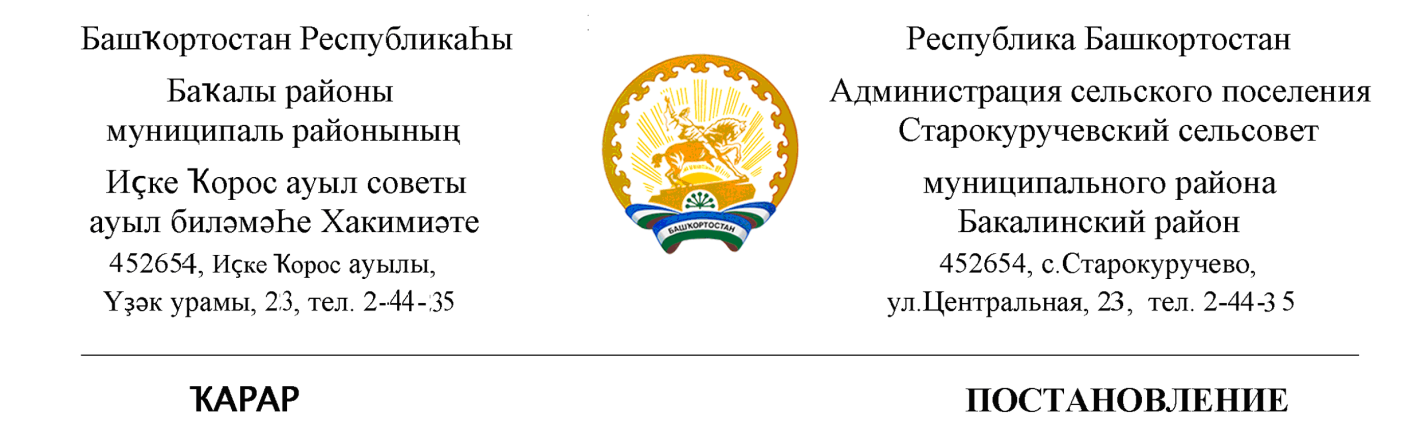 16 март    2020 йыл                                № 97                      16 марта   2020 года                                                     с. СтарокуручевоО присвоении почтового адреса1. Земельному участку кадастровый  номер 02:07:230301:ЗУ1 присвоить почтовый адрес: 452654,  Республика Башкортостан, Бакалинский район,    с/с Старокуручевский,  с.Килькабызово ,  ул. Молодежная ,112.Управляющей делами администрации сельского поселения Старокуручевский сельсовет  Гилаевой Э.С. внести изменения в похозяйственную книгу.Глава сельского поселенияСтарокуручевский сельсовет                                                     И.М.Маннапов